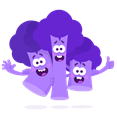 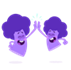 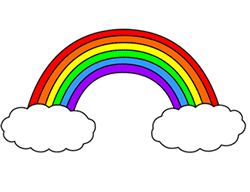 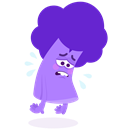 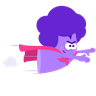 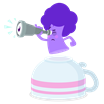 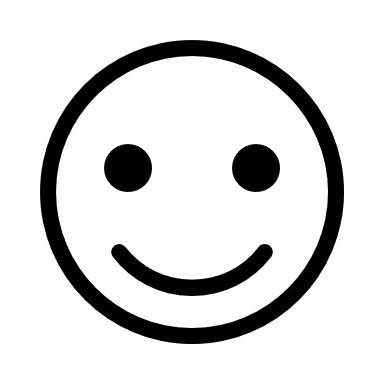 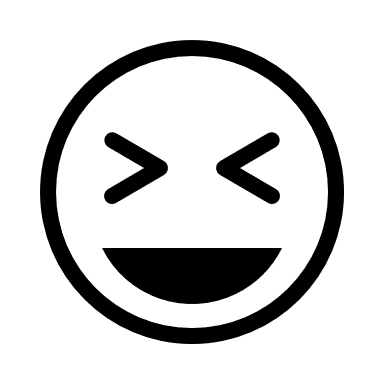 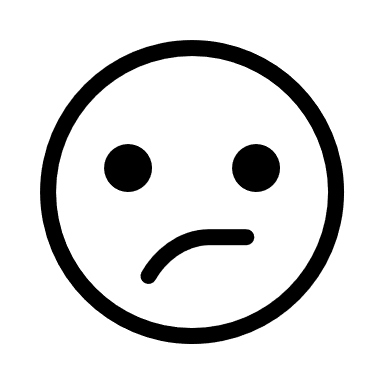 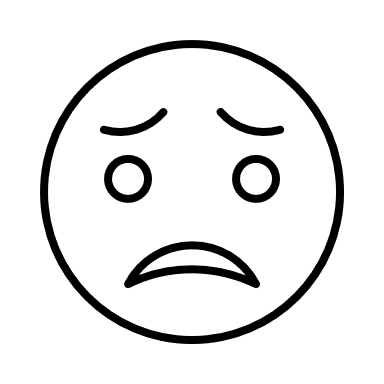 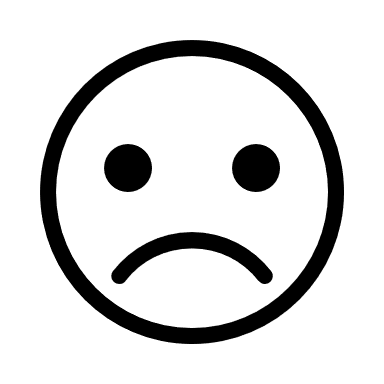 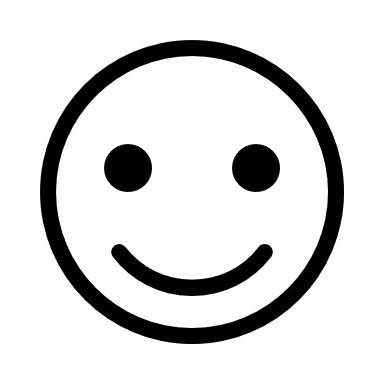 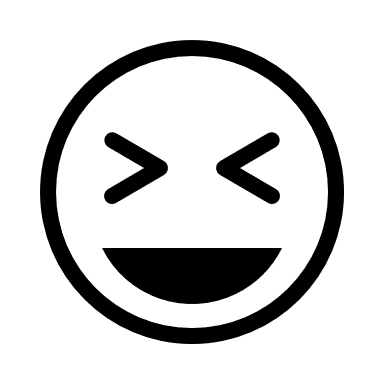 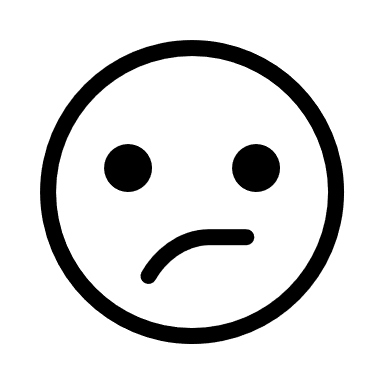 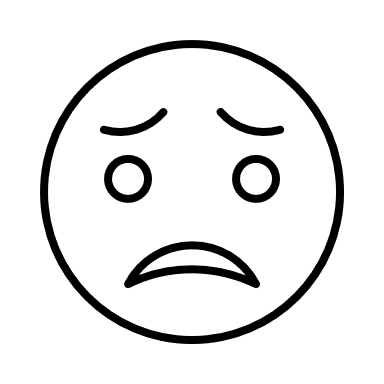 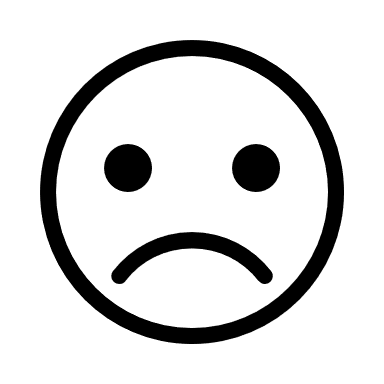 Parent / carer section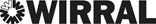 Everything you tell us will really help us in supporting your child to start school.Please return the form to the school your child will be attending in SeptemberHas your child been at home or attending a childcare setting during lockdown   YES              NO           Both           Who has been supporting you during the lockdown time?What important changes or events have happened during lockdown? For example bereavement, separation or birth of siblingHow do you feel your child has coped during lockdown?What have been your family’s favourite things to do during lockdown? What worries do you have or comments about your child starting school?Do you want to share anything with us that you feel will support your child when starting school?